Департамент образования и молодежной политики Ханты-Мансийского автономного округа – ЮгрыАвтономное учреждение дополнительного профессионального образования Ханты-Мансийского автономного округа – Югры«Институт развития образования» ТРЕБОВАНИЯпо проведению муниципального этапа всероссийской олимпиады школьников ПО АНГЛИЙСКОМУ ЯЗЫКУна территории Ханты-Мансийского автономного округа – Югры в 2021-2022 учебном годуСоставители:Карнюшина Вера Вениаминовна, доцент, к.филол.н,доцент кафедры лингвистического образования и межкультурной коммуникации СурГПУСамарцев Вадим Юрьевич,старший преподаватель кафедры лингвистического образования и межкультурной коммуникации СурГПУСургут – 2021Организация и проведение ОлимпиадыТребования к проведению муниципального этапа всероссийской олимпиады школьников по английскому языку на территории Ханты-Мансийского автономного округа – Югры в 2019-2020 учебном году (далее Требования) подготовлены в соответствии с:приказом Министерства образования и науки Российской Федерации от 18.11.2013 № 1252 «Об утверждении Порядка проведения всероссийской олимпиады школьников» и изменения, внесенные в Порядок (приказы Минобрнауки России от 17.03.2015 г. №249, 17.12.2015 г. №1488, 17.11.2016 года № 1435), (далее – Порядок);Порядком проведения всероссийской олимпиады школьников, утвержденным приказом Министерства просвещения Российской Федерации от 27 ноября 2020 г. № 678 «Об утверждении Порядка проведения всероссийской олимпиады школьников»;методическими рекомендациями по разработке заданий и требований к проведению муниципального этапа всероссийской олимпиады школьников в 2021-2022 учебном по английскому языку году, подготовленными Центральной предметно-методической комиссией по английскому языку (Протокол № 1/21 от 07.07.2021 г.).Требования предназначены для организаторов и жюри муниципального этапа всероссийской олимпиады школьников (далее – Олимпиада).В соответствии с Порядком о всероссийской олимпиаде школьников Олимпиада проводится в целях выявления и развития у обучающихся творческих способностей и интереса к научной (научно-исследовательской) деятельности, пропаганды научных знаний, отбора лиц, проявивших выдающиеся способности, в составы сборных команд Российской Федерации для участия в международных олимпиадах по общеобразовательным предметам.Рабочим языком проведения олимпиады является русский язык. Взимание платы за участие в Олимпиаде не допускается.В соответствии с Порядком Олимпиада включает школьный, муниципальный, региональный и заключительный этапы. Муниципальный этап всероссийской олимпиады школьников является вторым этапом. Его целью является выделение талантливых обучающихся для участия в региональном этапе Олимпиады. Организатором муниципального этапа Олимпиады является орган местного самоуправления, осуществляющий управление в сфере образования. Организатор устанавливает конкретное место (места) проведения муниципального этапа Олимпиады.Муниципальный этап Олимпиады проводится по олимпиадным заданиям, разработанным региональной предметно-методической комиссией по английскому языку с учетом методических рекомендаций Центральной предметно-методической комиссии по английскому языку, определяющих принципы составления олимпиадных заданий и формирования комплектов олимпиадных заданий, описание необходимого материально-технического обеспечения для выполнения олимпиадных заданий, перечень справочных материалов, средств связи и электронно-вычислительной техники, разрешенных к использованию во время проведения Олимпиады, критерии и методики оценивания выполненных олимпиадных заданий, процедуру регистрации участников Олимпиады, показ олимпиадных работ, а также рассмотрения апелляций участников Олимпиады. 1. Форма проведения муниципального этапа всероссийской олимпиады школьников по английскому языку1.1. Муниципальный этап олимпиады по английскому языку на территории Ханты-Мансийского автономного округа – Югры в 2019-2020 учебном году проводится в один день 15 ноября 2021 года (Приказ Департамента образования и молодежной политики Ханты-Мансийского автономного округа – Югры от 22.09.2021г. № 10-П-1273 «Об утверждении сроков проведения муниципального этапа всероссийской олимпиады школьников в Ханты-Мансийском автономном округе – Югре в 2021-2022 учебном году») в очной форме.1.2. В Олимпиаде принимают индивидуальное участие на добровольной основе обучающиеся 7-11 классов государственных, муниципальных и негосударственных образовательных организаций, реализующих образовательные программы основного общего и среднего общего образования. 1.3. Участники муниципального этапа Олимпиады по английскому языку (обучающиеся 7-11 классов) определяются в соответствии с п. 46 Порядка:участники школьного этапа олимпиады текущего учебного года, набравшие необходимое для участия в муниципальном этапе олимпиады количество баллов, установленное организатором муниципального этапа олимпиады;победители и призеры муниципального этапа олимпиады предыдущего учебного года, продолжающие обучение в образовательных организациях, осуществляющих образовательную деятельность по образовательным программам основного общего и среднего общего образования.Победители и призеры муниципального этапа олимпиады предыдущего года вправе выполнять олимпиадные задания, разработанные для более старших классов по отношению к тем, в которых они проходят обучение. В случае их прохождения на последующие этапы олимпиады, данные участники олимпиады выполняют олимпиадные задания, разработанные для класса, который они выбрали на муниципальном этапе олимпиады.1.4. Квоты на участие в муниципальном этапе Олимпиады по английскому языку определяются и устанавливаются Организатором.1.5. Муниципальный этап Олимпиады по английскому языку проводится по 5 конкурсам: конкурс понимания устной речи (Listening);конкурс понимания письменной речи (Reading);лексико-грамматический тест (Use of English);конкурс письменной речи (Writing);конкурс устной речи (Speaking).1.6. Время выполнения олимпиады:7-8 классы – 1 час 40 минут (100 минут):1. Listening (аудирование) – 15 минут, включая звучание записи (с объяснениями и паузами) и перенесение ответов в лист ответов. Объяснения члена жюри перед началом конкурса в это время не включаются.2. Reading (чтение) – 15 минут, включая перенесение ответов в лист ответов, объяснения члена жюри перед началом конкурса в это время не включаются. 3. Use of English (лексико-грамматический тест) – 15 минут, включая перенесение ответов в лист ответов, объяснения члена жюри перед началом конкурса в это время не включаются.4. Writing (письмо) – 30 минут, включая перенесение текста с черновика в чистовик, объяснения члена жюри перед началом конкурса в это время не включаются.5. Speaking (говорение) – 30 минут, включая подготовку и вопросы жюри перед началом конкурса.Жюри может по своему усмотрению менять порядок проведения конкурсов.9-11 классы – 2 часа (120 минут):1. Listening (аудирование) – 20 минут, включая время звучания записи (21 минута) и перенесение ответов в лист ответов (4 минуты), объяснения члена жюри перед началом конкурса и время на проверку громкости в это время не включаются, см. «Методические рекомендации» к данному конкурсу.2. Reading (чтение) – 20 минут, включая перенесение ответов в лист ответов, объяснения члена жюри перед началом конкурса в это время не включаются. 3. Use of English (лексико-грамматический тест) – 20 минут, включая перенесение ответов в лист ответов, объяснения члена жюри перед началом конкурса в это время не включаются.4. Writing (письмо) – 30 минут, включая перенесение текста с черновика в чистовик, объяснения члена жюри перед началом конкурса в это время не включаются.5. Speaking (говорение) – 30 минут, включая подготовку и вопросы жюри перед началом конкурса.Жюри может по своему усмотрению менять порядок проведения конкурсов.2. Организация муниципального этапа всероссийской олимпиады школьников по английскому языку2.1 Функции организатора Олимпиады (Порядок, п. 48).Организатор муниципального этапа Олимпиады:формирует оргкомитет муниципального этапа Олимпиады и утверждает его состав;формирует жюри муниципального этапа Олимпиады по каждому общеобразовательному предмету и утверждает их составы;устанавливает количество баллов по каждому общеобразовательному предмету и классу, необходимое для участия на муниципальном этапе Олимпиады;утверждает разработанные региональными предметно-методическими комиссиями Олимпиады требования к организации и проведению муниципального этапа Олимпиады по каждому общеобразовательному предмету, которые определяют принципы составления олимпиадных заданий и формирования комплектов олимпиадных заданий, описание необходимого материально-технического обеспечения для выполнения олимпиадных заданий, критерии и методики оценивания выполненных олимпиадных заданий, процедуру регистрации участников Олимпиады, показ олимпиадных работ, а также рассмотрения апелляций участников Олимпиады;обеспечивает хранение олимпиадных заданий по каждому общеобразовательному предмету для муниципального этапа Олимпиады, несёт установленную законодательством Российской Федерации ответственность за их конфиденциальность;заблаговременно информирует руководителей органов местного самоуправления, осуществляющих управление в сфере образования, руководителей организаций, осуществляющих образовательную деятельность по образовательным программам основного общего и среднего общего образования, расположенных на территории соответствующих муниципальных образований, участников муниципального этапа Олимпиады и их родителей (законных представителей) о сроках и местах проведения муниципального этапа Олимпиады по каждому общеобразовательному предмету, а также о настоящем Порядке и утвержденных требованиях к организации и проведению муниципального этапа Олимпиады по каждому общеобразовательному предмету;определяет квоты победителей и призёров муниципального этапа Олимпиады по каждому общеобразовательному предмету;утверждает результаты муниципального этапа Олимпиады по каждому общеобразовательному предмету (рейтинг победителей и рейтинг призеров муниципального этапа олимпиады) и публикует их на своем официальном сайте в сети «Интернет», в том числе протоколы жюри муниципального этапа Олимпиады по каждому общеобразовательному предмету;передает результаты участников муниципального этапа Олимпиады по каждому общеобразовательному предмету и классу организатору регионального этапа Олимпиады в формате, установленном организатором регионального этапа Олимпиады;награждает победителей и призёров муниципального этапа Олимпиады поощрительными грамотами.2.2. Функции оргкомитета Олимпиады (Порядок, п. 49).Оргкомитет муниципального этапа Олимпиады:определяет организационно-технологическую модель проведения муниципального этапа Олимпиады;обеспечивает организацию и проведение муниципального этапа Олимпиады строго в соответствии с утвержденными организатором муниципального этапа Олимпиады требованиями и действующими на момент проведения олимпиады санитарно-эпидемиологическими требованиями к условиям и организации обучения в организациях, осуществляющих образовательную деятельность по образовательным программам основного общего и среднего общего образования;осуществляет кодирование (обезличивание) олимпиадных работ участников муниципального этапа Олимпиады;обеспечивает оказание медицинской помощи участникам в случае необходимости, несет ответственность за жизнь и здоровье участников олимпиады во время проведения муниципального этапа Олимпиады по каждому общеобразовательному предмету;обеспечивает помещения для проведения муниципального этапа Олимпиады;обеспечивает жюри помещением для работы, техническими средствами;обеспечивает безопасность участников в период Олимпиады;рассматривает конфликтные ситуации, возникшие при проведении Олимпиады.Состав оргкомитета муниципального этапа Олимпиады формируется из представителей органов местного самоуправления, осуществляющих управление в сфере образования, муниципальных и региональных предметно-методических комиссий олимпиады, педагогических и научно-педагогических работников.2.3. Функции жюри Олимпиады (Порядок, п. 31).Жюри Олимпиады:принимает для оценивания закодированные (обезличенные) олимпиадные работы участников Олимпиады;оценивает выполненные олимпиадные задания в соответствии с утвержденными критериями и методиками оценивания выполненных олимпиадных заданий;проводит с участниками Олимпиады анализ олимпиадных заданий и их решений;осуществляет очно по запросу участника Олимпиады показ выполненных им олимпиадных заданий;представляет результаты Олимпиады ее участникам;рассматривает очно апелляции участников Олимпиады с использованием видеофиксации;определяет победителей и призеров Олимпиады на основании рейтинга и в соответствии с квотой, установленной Организатором муниципального этапа Олимпиады, (в случае равного количества баллов участников Олимпиады, занесенных в итоговую таблицу, решение об увеличении квоты победителей и (или) призеров муниципального этапа Олимпиады принимает Организатор муниципального этапа Олимпиады); представляет Организатору Олимпиады результаты Олимпиады (протоколы) для их утверждения;составляет и представляет Организатору муниципального этапа Олимпиады аналитический отчет о результатах выполнения олимпиадных заданий по предмету.Состав жюри муниципального этапа Олимпиады формируется из числа педагогических, научно-педагогических работников, руководящих работников образовательных организаций, аспирантов, ординаторов, ассистентов-стажеров, а также специалистов в области знаний, соответствующих предмету Олимпиады и утверждается Организатором муниципального этапа Олимпиады.Состав жюри муниципального этапа Олимпиады должен меняться не менее чем на пятую часть от общего числа членов не реже одного раза в пять лет.Основными принципами деятельности жюри Олимпиады являются компетентность, объективность, гласность, а также соблюдение норм профессиональной этики.2.4. Порядок регистрации участников.Все участники муниципального этапа Олимпиады проходят процедуру регистрации. При регистрации представители оргкомитета проверяют правомочность участия прибывших обучающихся в Олимпиаде и достоверность имеющейся в распоряжении оргкомитета информации о них. Форму регистрационного листа разрабатывает оргкомитет муниципального этапа Олимпиады.Перечень документов, необходимых для регистрации участников:документы, удостоверяющие личность участника;копия приказа образовательной организации о направлении участника на муниципальный этап Олимпиады и назначении сопровождающего лица.Собственно регистрация (учет) участников осуществляется организационным комитетом Олимпиады. Списки передаются в жюри.2.5. Процедура шифрования и дешифрования письменных работКодирование (обезличивание) олимпиадных работ участников муниципального этапа олимпиады осуществляет Оргкомитет. На шифрование отводится 10-15 мин. Процедура шифрования включает (приложение 1):заполнение ШИФРа на отдельных листах по форме (объясняя, как и зачем это делается); шифр (код) должен быть проставлен на каждом листе, в том числе и на черновике;  рекомендуется шифровать работы в виде цифр и букв, пример: АЯ01; ШИФРы проверяются, пересчитываются, запечатываются в конверты с указанием класса, количества, предмета и передаются жюри; вскрываются конверты только при заполнении протоколов.Для шифрования и дешифрования работ оргкомитетом создается специальная комиссия в составе не менее двух человек, один из которых является председателем. После окончания Олимпиады работы участников передаются шифровальной комиссии на шифровку. Титульные листы с фамилиями участников и продублированным шифром хранятся в сейфе. Работа по шифрованию, проверке и процедуры внесения баллов в компьютер организована так, что полная информация о рейтинге каждого участника Олимпиады доступна только членам шифровальной комиссии.2.6. Процедура проведения олимпиадных конкурсов.Дежурный по аудитории предлагает участникам оставить вещи в определенном месте, например, у доски.Дежурный по аудитории рассаживает участников Олимпиады по одному за парту.Конкурсные испытания начинаются с проведения общего инструктажа участников о правилах выполнения заданий.Предупреждает, что работа должна быть выполнена черной гелевой ручкой.Участник может взять с собой в аудиторию черную гелевую ручку, очки, шоколад, воду. Процедура проведения конкурса понимания устного текста (аудирование – LISTENING)Каждому участнику перед началом выполнения заданий по чтению выдается лист ответов (Answer Sheet) и проводится инструктаж на русском языке по заполнению листов ответов и по порядку их сдачи после окончания работы:Участники заполняют графу Participant's ID number на листах ответов.Все задания по письму необходимо выполнять на листах ответов.  На листах ответов категорически запрещается указывать фамилии, делать рисунки или какие-либо отметки, в противном случае работа считается дешифрованной и не оценивается.Исправления на листах ответов ошибками не считаются; однако почерк должен быть понятным; спорные случаи (о или а) трактуются не в пользу участника. Задания выполняются черной гелевой ручкой.Участникам раздаются тексты заданий. В тексте заданий указано время выполнения заданий и даны все инструкции по выполнению заданий на английском языке. Тексты заданий можно использовать в качестве черновика. Однако проверке подлежат только ответы, перенесенные в лист ответов. Сами тексты заданий сдаются вместе с листами ответов после окончания выполнения задания, но не проверяются.Перед прослушиванием текста член жюри зачитывает задание с листа заданий и включает запись, чтобы проверить громкость. Затем запись включается с начала. Объяснения члена жюри перед началом конкурса и время на проверку громкости не включаются в общее время на выполнение задания. Оба текста записаны дважды с перерывом между повторами в 5-10 секунд. В 7-8 классах в запись включены объяснения заданий на английском языке и паузы для ознакомления с заданиями (10 секунд для первого задания и 45 – для второго). Запись длится 11 минут. Останавливать запись не требуется. По ее окончании участникам предоставляется 4 минуты для окончания выполнения задания и перенесения ответов в ответный лист. Общее время на проведение конкурса – 15 минут.В 9-11 классах в запись включены инструкции по выполнению заданий, паузы между элементами задания (2-5 секунд), пауза между первой и второй частями задания и паузы на просмотр задания (10 и 45 секунд). Останавливать запись не требуется. По ее окончании у участников конкурса есть 4 минуты для окончания выполнения задания. Общее время на выполнение задания – 20 минут.Участники могут ознакомиться с вопросами до прослушивания отрывков. Тексты для аудирования записаны на диск (или предоставляются в виде аудиофайла в формате mp3). Скрипт звучащих отрывков прилагается и находится у члена жюри в аудитории, где проводится аудирование. Скрипт не входит в комплект раздаточных материалов для участников и не может быть выдан участникам во время проведения конкурса. Во время аудирования участники не могут задавать вопросы членам жюри или выходить из аудитории, так как шум может нарушить процедуру проведения конкурса.Время проведения конкурса ограничено временем звучания пленки и длиной пауз.Члены жюри в аудитории должны строго следить за тем, чтобы все работы были сданы, на листах ответов не должна быть указана фамилия участника и не должно быть никаких условных пометок.Технические средстваДля проведения аудирования требуются компьютеры в каждой аудитории, колонки или наушники для каждого участника, подключенные к компьютеру. Процедура проведения конкурса понимания письменного текста (чтение – READING)Общие правилаКаждому участнику перед началом выполнения заданий по чтению выдается лист ответов (Answer Sheet) и проводится инструктаж на русском языке по заполнению листов ответов и по порядку их сдачи после окончания работы:Участники заполняют графу Participant's ID number на листах ответов.Все задания по письму необходимо выполнять на листах ответов.На листах ответов категорически запрещается указывать фамилии, делать рисунки или какие-либо отметки, в противном случае работа считается дешифрованной и не оценивается.Исправления на листах ответов ошибками не считаются; однако почерк должен быть понятным; спорные случаи (о или а) трактуются не в пользу участника. Задания выполняются черной гелевой ручкой.Участникам раздаются тексты заданий. В тексте заданий указано время выполнения заданий и даны все инструкции по выполнению заданий на английском языке. Тексты заданий можно использовать в качестве черновика. Однако проверке подлежат только ответы, перенесенные в лист ответов. Сами тексты заданий сдаются вместе с листами ответов после окончания выполнения задания, но не проверяются.Члены жюри, находящиеся в аудитории, должны зафиксировать время начала и окончания задания на доске (например, 10.10- 10.55.) За 15 и за 5 минут до окончания выполнения заданий по чтению старший член жюри в аудитории должен напомнить об оставшемся времени и предупредить о необходимости тщательной проверки работы. Время на выполнение задания, включая перенесение ответов в ответный лист – 15 минут для 7-8 классов и 20 минут для 9-11 классов. Объяснения члена жюри перед началом конкурса в это время не включаются.Члены жюри в аудитории должны строго следить за тем, чтобы все работы были сданы, на листах ответов не должна быть указана фамилия участника и не должно быть никаких условных пометок.Технические средстваДля проведения конкурса по чтению не требуется специальных технических средств. Помимо необходимого количества комплектов заданий и листов ответов, в аудитории должны быть запасные ручки, запасные комплекты заданий и запасные листы ответов.Процедура проведения лексико-грамматического теста (USE OF ENGLISH)Каждому участнику перед началом выполнения заданий по чтению выдается лист ответов (Answer Sheet) и проводится инструктаж на русском языке по заполнению листов ответов и по порядку их сдачи после окончания работы:Участники заполняют графу Participant's ID number на листах ответов.Все задания по письму необходимо выполнять на листах ответов.На листах ответов категорически запрещается указывать фамилии, делать рисунки или какие-либо отметки, в противном случае работа считается дешифрованной и не оценивается.Исправления на листах ответов ошибками не считаются; однако почерк должен быть понятным; спорные случаи (о или а) трактуются не в пользу участника. Задания выполняются черной гелевой ручкой.Участникам раздаются тексты заданий. В тексте заданий указано время выполнения заданий и даны все инструкции по выполнению заданий на английском языке. Тексты заданий можно использовать в качестве черновика. Однако проверке подлежат только ответы, перенесенные в лист ответов. Сами тексты заданий сдаются вместе с листами ответов после окончания выполнения задания, но не проверяются.Члены жюри, находящиеся в аудитории, должны зафиксировать время начала и окончания задания на доске (например, 10.10- 10.55.) За 10 и за 5 минут для 7-8 классов и за 15 и 5 минут для 9-11 классов до окончания выполнения заданий старший член жюри в аудитории должен напомнить об оставшемся времени и предупредить о необходимости тщательной проверки работы. Время на выполнение задания, включая перенесение ответов в ответный лист – 15 минут (для 7-8 классов), 20 минут (для 9-11 классов). Объяснения члена жюри перед началом конкурса в это время не включаются.Члены жюри в аудитории должны строго следить за тем, чтобы все работы были сданы, на листах ответов не должна быть указана фамилия участника и не должно быть никаких условных пометок.Технические средстваДля проведения лексико-грамматического теста не требуется специальных технических средств. Помимо необходимого количества комплектов заданий и листов ответов, в аудитории должны быть запасные ручки, запасные комплекты заданий и запасные листы ответов.Процедура проведения конкурса письменной речи (письмо – WRITING)Каждому участнику перед началом выполнения заданий выдается лист ответов (Answer Sheet) и проводится инструктаж на русском языке по заполнению листов ответов и по порядку их сдачи после окончания работы:Участники заполняют графу Participant's ID number на листах ответов.Все задания по письму необходимо выполнять на листах ответов.  На листах ответов категорически запрещается указывать фамилии, делать рисунки или какие-либо отметки, в противном случае работа считается дешифрованной и не оценивается.Исправления на листах ответов ошибками не считаются; однако почерк должен быть понятным; спорные случаи (о или а) трактуются не в пользу участника. Задания выполняются черной гелевой ручкой.Участникам раздаются тексты заданий и бумага для черновиков. В тексте заданий указано время выполнения заданий, количество слов и даны все инструкции по выполнению заданий на английском языке. Участники получают чистую бумагу для черновиков, черновик сдается вместе с листом ответов. Однако проверке подлежат только листы ответов. Черновики не проверяются.Член жюри в аудитории должен зафиксировать время начала и окончания задания на доске (например, 10.10- 10.55). За 10 и за 5 минут для 7-8 классов и за 15 и 5 минут для 9-11 классов до окончания работы член жюри в аудитории должен напомнить об оставшемся времени и предупредить о необходимости тщательной проверки работы. Время на выполнение задания, включая перенесение ответов в ответный лист – 30 минут. Объяснения члена жюри перед началом конкурса в это время не включаются.После окончания времени выполнения заданий по письменной речи, листы ответов собираются.Технические средстваДля проведения конкурса письменной речи не требуется специальных технических средств. Помимо необходимого количества комплектов заданий, листов ответов и черновиков, в аудитории должны быть запасные ручки, запасные комплекты заданий, бумага для черновиков и запасные листы ответов.Процедура проведения конкурса устной речи (письмо – SPEAKING)Каждому участнику перед началом выполнения заданий выдается Карточка участника (Student Set) и проводится инструктаж на русском языке по выполнению задания:Длительность устного тура составляет:7–8 классы – 20 минут на пару участников (включая время на подготовку ответа и ответ участников);9–11 классы – 20 минут на пару участников (включая время на подготовку ответа и ответ участников).Участники делятся на возрастные группы – 7–8 классы, 9–11 классы.Для проведения устного тура необходимы аудитории, оборудованные звукозаписывающей аппаратурой для записи устных ответов участников. Все рабочие места участников олимпиады должны обеспечивать им равные условия, соответствовать действующим на момент проведения олимпиады санитарно-эпидемиологическим правилам и нормам.Для участников, ожидающих своей очереди, выделяется отдельная аудитория, соответствующая действующим на момент проведения олимпиады санитарно- эпидемиологическим правилам и нормам. Проведению устного тура предшествует краткий инструктаж участников о правилах проведения устного тура. Время ожидания для участников не должно превышать: два часа – для 7–8 классов, три часа – для 9–11 классов. При большом количестве участников рекомендуется деление участников на два потока (до обеда и после обеда).Перед входом в кабинет для ожидания участник должен предъявить паспорт или другое удостоверение личности.Участник может взять с собой в кабинет для ожидания ручку, очки, шоколад, воду.В кабинет для ожидания не разрешается брать бумагу, справочные материалы (словари, справочники, учебники и т.д.), мобильные телефоны, диктофоны и любые другие технические средства.Во время выполнения устного задания участник не может выходить из кабинета, где проводится конкурс.Для проведения конкурса устной речи необходимы большой кабинет/большие кабинеты для ожидания, кабинет/кабинеты для подготовки и кабинеты для работы членов жюри с участниками олимпиады, оснащённые качественными средствами аудиозаписи/ видеозаписи.Организаторы, обеспечивающие порядок в кабинете для ожидания, проводят соответствующий инструктаж участников, ожидающих своей очереди в кабинет для подготовки. Они формируют очередь участников и проводят их из кабинета для ожидания в кабинет для подготовки. Подготовка ответа длится 10 минут. После окончания времени подготовки участников парами проводят в кабинеты для работы членов жюри с участниками олимпиады. Пары формируются организаторами в кабинете для подготовки методом случайной подборки. Участники не забирают с собой материалы (Student Set участников). Они могут забрать с собой   в кабинет для работы членов жюри с участниками олимпиады только свои записи. В каждом кабинете для работы членов жюри с участниками олимпиады находятся два члена жюри.Члены жюри в кабинетах для работы с участниками олимпиады проводят беседу с участниками олимпиады согласно инструкциям, приводимым в карточке члена жюри, заполняют протокол оценки устного тура и осуществляют аудиозапись ответов участников.Все инструкции участникам даются на английском языке.Выступления участников записываются на электронный носитель. Запись включается перед началом ответа пары участников. Перед началом ответа один из членов жюри включает аудиозапись и говорит: «Отвечают участники номер … и номер …». После окончания ответа данной пары участников один из членов жюри говорит: «Это были участники номер … и номер …» и выключает аудиозапись.Если остается трое участников, следует предложить одному из трёх оставшихся участников выполнить две разные роли в образовывающихся таким образом разных парах: А+В и А+С. Ответ этого участника оценивается только один раз в первой паре. Также возможно предложить одному остающемуся участнику вести диалог с членом жюри. Решение принимает председатель жюри.Ответившая пара участников должна покинуть место проведения конкурса. Организаторам следует обратить особое внимание на то, чтобы ответившие участники не контактировали с участниками, ожидающими своей очереди.Ответы участников оцениваются по Критериям оценивания. К Критериям оценивания прилагается Дополнительная схема оценивания. Баллы участников заносятся в Протокол. Процедура оценивания подробно описана в Методических рекомендациях к данному конкурсу.Технические средстваДля проведения конкурса устной речи требуются качественные средства аудиозаписи в каждом кабинете для работы членов жюри с участниками олимпиады для записи ответов участников.Участникам Олимпиады запрещено:использовать для записи авторучки с синими, красными или зелеными чернилами;осуществлять любые записи, указывающие на авторство работы (по решению оргкомитета результат участника, допустившего нарушение и указавшего авторство работы, аннулируется);общаться друг с другом, свободно перемещаться по аудитории;задавать вопросы другим участникам и отвечать на вопросы участников Олимпиады, обращаться с вопросами к кому-либо, кроме дежурных и членов жюри;передавать друг другу канцелярские принадлежности;во время конкурсов участникам запрещается пользоваться справочной литературой (словари, справочники, учебники и т.д.), собственной бумагой, мобильным телефоном, диктофоном, плейером, планшетом, и любыми другими техническими средствами.Участники Олимпиады имеют право:задавать вопросы в случае необходимости уточнить условия заданий (ответы на вопросы индивидуально, либо в форме устного объявления во всех аудиториях, где проходят олимпиадные состязания, осуществляют члены жюри Олимпиады);до начала выполнения задания задать уточняющие вопросы дежурному;при необходимости выйти из аудитории в сопровождении дежурного;получать информацию о времени, оставшемся до окончания выполнения работы (за 15 минут и за 5 минут до конца); при досрочном выполнении задания сдать листы с ответами дежурному и покинуть аудиторию.Участники Олимпиады обязаны: по истечении времени, отведенного на выполнение задания, сдать листы с ответами дежурному и выйти из аудитории.В случае нарушения участником Олимпиады требований к организации и проведению муниципального этапа Олимпиады по английскому языку, представитель организатора Олимпиады вправе удалить данного участника Олимпиады из аудитории, составив акт об удалении участника олимпиады. Участники Олимпиады, которые были удалены, лишаются права дальнейшего участия в Олимпиаде по английскому языку в текущем году.3. Материально-техническое обеспечение проведения муниципального этапа всероссийской олимпиады школьников по английскому языкуДля проведения тура Олимпиады следует подготовить аудитории с посадочными местами из расчета 1 стол на одного участника. Участники должны сидеть в аудитории по одному за столом и находиться на таком расстоянии друг от друга, чтобы не видеть работу соседаВо всех рабочих аудиториях должны быть часы, поскольку выполнение тестов требует контроля времениДля нормальной работы участников в помещениях необходимо обеспечивать комфортные условия: тишину, чистоту, свежий воздух, достаточную освещенность рабочих мест.Во время выполнения заданий Олимпиады участникам запрещается пользоваться справочной литературой (словари, справочники, учебники и т.д.), собственной бумагой, мобильным телефоном, диктофоном, плейером, планшетом и любыми другими техническими средствамиПомимо необходимого количества комплектов заданий и листов ответов, в аудитории должны быть запасные черные гелевые ручки, запасные комплекты заданий и запасные листы ответов. Для прослушивания записи в аудитории проведения письменного тура должен быть ноутбук с колонками или другое оборудование для проигрывания записи с диска в формате МР3. Следует заранее проверить работоспособность оборудования и качество слышимости с каждого места в аудитории. В аудитории должна быть обеспечена хорошая акустика.В целях обеспечения безопасности участников во время проведения конкурсных мероприятий должен быть организован пункт скорой медицинской помощи, оборудованный соответствующими средствами ее оказания.4. Общая характеристика структуры заданий муниципального этапа всероссийской олимпиады школьников по предмету4.1. На муниципальном этапе Олимпиады по английскому языку 2021-2022 учебного года участникам 7-11 классов предлагается два пакета заданий: для 7-8 классов и для 9-11 классов. 4.2. Муниципальный этап Олимпиады проводится по 5 конкурсам: Понимание устного текста (Listening)Задания по аудированию для 7-8 классов состоят из двух частей (всего 15 вопросов). На выполнение всех заданий отводится 15 минут, в которые входит и внесение ответов в ответные листы.Первое задание – Участники конкурса прослушают информацию о студенческом клубе и заполнят пропуски в тексте недостающей информацией (1-7). Второе задание – Диалог мужчины и женщины об обучении вдали от дома. Конкурсантам необходимо отметить, какие из предложенных утверждений являются верными, а какие - нет (8-15).Задания по аудированию для 9-11 классов состоят из двух частей (часть 1 и часть 2) (всего 20 вопросов). На выполнение всех заданий отводится 25 минут, в которые входит и внесение ответов в ответные листы. Все задания записаны одним файлом со всеми необходимыми паузамиПервое задание – Участники конкурса прослушают 8 ситуаций на различные социально-культурные темы. Конкурсантам необходимо выбрать только один из трёх предложенных ответов А, В, С (1-8). Второе задание – Конкурсантам предстоит прослушать о работе организатора мероприятий и вписать пропущенные слова. (9-20). При подготовке материалов для конкурса понимания устного текста методическая комиссия исходила из следующих положений:1. По тематике тексты заданий предлагают обсуждение тем общего социокультурного характера, представляющих интерес с точки зрения каждодневного общения в стране изучаемого языка, путешествий, работы и др. 2. Речь говорящих четкая, находится в пределах литературной нормы; темп речи естественный.3. В текстах может содержаться до 2-3 % незнакомых слов, незнание которых не должно препятствовать пониманию текста и выполнению заданий по тексту.Понимание письменного текста (Reading)Задания по чтению для 7-8 классов состоят из двух частей (всего 15 вопросов). На выполнение всех заданий отводится 30 минут, в которые входит и внесение ответов в ответные листы.Первое задание – чтение статьи о достопримечательных местах в России. Участники конкурса должны соотнести утверждения (1-5) с текстами.Второе задание – чтение статьи о культурном путешествии в Россию. Участники конкурса должны подставить пропущенные части текста. Задания по чтению для 9-11 классов состоят из двух заданий (всего 15 вопросов). На выполнение всех заданий отводится 30 минут, в которые входит и внесение ответов в ответные листы.Первое задание – чтение статьи об изобретениях. Участники конкурса должны выбрать правильные ответы на вопросы 1-10 из шести предложенных текстов об ученых и их открытиях. Второе задание – чтение статьи о зоопарках. Участники конкурса должны ответить на вопросы. Выбрав единственно верный вариант (A, B, C, D). Тематика текстов представляет интерес для учащихся данного возраста, а также соответствует Методическим рекомендациям по разработке олимпиадных заданий муниципального этапа 2021-2022 г.В текстах может содержаться до 2-3 % незнакомых слов, незнание которых не должно препятствовать пониманию текста и выполнению заданий по тексту.Лексико-грамматический тест (Use of English)Лексико-грамматический тест (Use of English) для 7-8 классов состоит из трех заданий. Всего в тесте 15 вопросов. Рекомендуемое время для выполнения всех заданий лексико-грамматического теста – 20 минут.Эта часть теста проверяет знание английского языка как целостной системы. Учащиеся должны продемонстрировать соответствующий уровень владения лексическим материалом и умение оперировать им в условиях множественного выбора. Проверяется также владение грамматическим материалом в рамках программы средней школы и умение практически использовать его не только на уровне отдельного предложения, но и в более широком контексте. В соответствии с Методическими рекомендациями по проведению школьного и муниципального этапов ВОШАЯз в 2021-2022 уч.г. (пункт 1, с.8) в конкурс Use of English на муниципальном уровне включены задания на социокультурную компетенцию.Первое задание – в статье о наскальных рисунках для каждого пробела предстоит выбрать правильный вариант ответа из 5 предложенных (1-5). Второе задание – трансформация, в которой нужно заполнить каждый пропуск подходящим по смыслу словом (6-10), так, чтобы смысл второго предложения полностью совпал со смыслом первого.Третье задание – выявить соответствия между английскими праздниками (название) и их описаниями (11-15).Лексико-грамматический тест (Use of English) для 9-11 классов состоит из трех заданий. Всего в тесте 25 вопросов. На выполнение всех заданий отводится 30 минут, в которые входит и внесение ответов в ответные листы.Первое задание – участникам конкурса необходимо выбрать единственный правильный ответ из четырех предложенных вариантов (1-9) и заполнить пропуски в тексте.Второе задание – клоуз-тест на заполнение пропусков в тексте одним подходящим по смыслу словом (10-19).Третье задание – соотнести значимые для страны изучаемого языка имена собственные с категориями, к которым они относятся (место, событие, название газет и журналов, географическое название, имя известного писателя и др.) (20-25).Конкурс письменной речи (Writing)Участникам 7-8 классов предлагается написать текст рекомендации о месте совего пребывания и путешествии по Золотому кольцу. Объем высказывания – 100-120 слов. Предлагаемый жанр письменной работы проверяет навыки продуктивного письма, умение грамотно и последовательно формулировать творческие идеи на определенную тему. На выполнение задания отводится 30 минут.Участникам 9-11 классов предлагается написать рецензию на книгу. Объем рецензии – 100-140 слов. Предлагаемый жанр письменной работы проверяет навыки продуктивного письма, умение грамотно и последовательно формулировать творческие идеи на определенную тему. На выполнение задания отводится 30 минут.Конкурс устной речи (Speaking)Участникам 7-8 классов предлагается ответить на вопросы другого участника и составить собственное высказывание по предлагаемым в задании утверждениям. Предлагаемый жанр письменной работы проверяет навыки говорения, умение грамотно и последовательно формулировать мысли на определенную тему, реагировать на вопросы и строить диалог. На выполнение задания отводится 15 минут.Участникам 9-11 классов предлагается ответить на вопросы другого участника и составить собственное высказывание по предлагаемым в задании утверждениям. Предлагаемый жанр письменной работы проверяет навыки говорения, умение грамотно и последовательно формулировать мысли на определенную тему, реагировать на вопросы и строить диалог. На выполнение задания отводится 15 минут.5. Система оценивания отдельных заданий и работы в целом5.1. Процедура проверки работ: Критерии оценивания конкурсов 7-8 классы1. Listening (аудирование) – 15 баллов (за каждый правильный ответ дается 1 балл, всего 15 вопросов). Правильность выполнения заданий проверяется по ключам. 2. Reading (чтение) – 15 баллов (за каждый правильный ответ дается 1 балл, всего 15 вопросов). Правильность выполнения заданий проверяется по ключам.3. Use of English (лексико-грамматический тест) – 15 баллов (за каждый правильный ответ дается 1 балл, всего 15 вопросов. Правильность выполнения заданий проверяется по ключам. 4. Writing (письмо) – 10 баллов (оценивается по Критериям оценивания конкурса письменной речи).5. Speaking (говорение) – 20 баллов (оценивается по Критериям оценивания конкурса письменной речи).Для каждого участника полученные баллы за каждый конкурс суммируются. Победителями являются те участники, которые набрали наибольшую сумму баллов.Максимальная сумма баллов – 75 балловКритерии оценивания конкурсов 9-11 классы1. Listening (аудирование) – 20 баллов (за каждый правильный ответ дается 1 балл, всего 20 вопросов).2. Reading (чтение) – 15 баллов (за каждый правильный ответ дается 1 балл, всего 15 вопросов).3. Use of English (лексико-грамматический тест) – 25 баллов (за каждый правильный ответ первого и третьего заданий дается 1 балл, за каждый правильный ответ второго задания дается 2 балла. 4. Writing (письмо) – 10 баллов (оценивается по Критериям оценивания конкурса письменной речи).5. Speaking (говорение) – 20 баллов (оценивается по Критериям оценивания конкурса письменной речи).Для каждого участника полученные баллы за каждый конкурс суммируются. Победителями являются те участники, которые набрали наибольшую сумму баллов.Максимальная сумма баллов - 90 балловПисьменные работы участников оцениваются двумя экспертами в соответствии с прилагаемыми критериями (см. Критерии оценивания конкурса письменной речи). Результаты заносятся в протокол конкурса письменной речи (см. Протокол конкурса письменной речи).Критерии оценивания продуктивных видов речевой деятельности (конкурс письменной речи) требуют особого внимания со стороны жюри олимпиады: следует отдельно оценивать оригинальность содержания и полноту выполнения коммуникативной задачи. Для оценивания данного конкурса желательно привлечение опытных экспертов.Оценивание письменной речи производится по составленным методической комиссией Критериям оценивания и включает следующие этапы:фронтальная проверка одной (случайно выбранной и отксерокопированной для всех экспертов) работы;обсуждение выставленных оценок с целью выработки сбалансированной модели проверки;индивидуальная проверка работ: каждая работа проверяется в обязательном порядке двумя экспертами, которые работают независимо друг от друга (никаких пометок на работах не допускается), каждый эксперт заносит свои оценки в свой протокол оценивания;если расхождение в оценках экспертов не превышает двух баллов, то выставляется средний балл. Например, если первый эксперт ставит 9 балов, а второй 8 баллов, выставляется итоговая оценка в 9 баллов; если первый эксперт ставит 9 балов, а второй 7 баллов, выставляется итоговая оценка в 8 баллов;если расхождение в оценках экспертов составляет три или четыре балла, то назначается еще одна проверка, в этом случае усреднению подлежат две наиболее близкие оценки;«спорные» работы (в случае большого – 5 и больше – расхождения баллов) проверяются и обсуждаются коллективно.Хорошим сочинением считается рассказ участника, если участник:Обладает достаточными языковыми знаниями, чтобы написать связный текст; обогащая описание для большей ясности подробностями и деталями.Может выражать свое отношение к событиям, предметам, людям, явлениям.В языковом плане участник должен обладатьдостаточно большим словарным запасом;достаточно большим арсеналом грамматических конструкций.В письменной работе поощряется оригинальность решения и попытки полностью решить поставленную коммуникативную задачу.5.2. Жюри рассматривает записи решений, приведенные в чистовике. Баллы за каждое задание выставляются на специальном оценочном бланке. На бланке ответов никаких пометок быть не должно. Итоговый результат каждого участника подсчитывается как совокупность баллов, полученных за выполнение заданий тура Олимпиады. Итоговый балл ставится на оценочный лист и заверяется подписями жюри (приложение 2). 6. Разбор заданий и типичных ошибок с участниками ОлимпиадыОсновная цель процедуры разбора заданий: знакомство участников Олимпиады с основными идеями решения каждого из предложенных заданий, а также с типичными ошибками, допущенными участниками Олимпиады при выполнении заданий, знакомство с критериями оценивания.		Ответственными за проведение разбора являются члены жюри.		Схема проведения разбора:Объяснение критериев оценивания каждого из заданий.Общая оценка по итогам выполнения заданий каждого конкурса.Представление наиболее удачных вариантов выполнения олимпиадных заданий.Анализ типичных ошибок, допущенных участниками Олимпиады.Разбор олимпиадных заданий муниципального этапов может быть организован через сеть Интернет, путем размещения ответов на задания (решения заданий) на сайте оргкомитета или размещением записи, произведенного разбора представителем жюри муниципального этапа.7. Порядок проведения апелляции по результатам проверки заданийАпелляция проводится в случаях несогласия участника Олимпиады с результатами оценивания его олимпиадной работы или нарушения процедуры проведения Олимпиады. Для проведения апелляции оргкомитет Олимпиады создает апелляционную комиссию из членов жюри (не менее трех человек). Порядок проведения апелляции доводится до сведения участников Олимпиады, сопровождающих их лиц перед началом проведения Олимпиады. Критерии и методика оценивания олимпиадных заданий не могут быть предметом апелляции и пересмотру не подлежат. Участнику Олимпиады, подавшему апелляцию, должна быть предоставлена возможность убедиться в том, что его работа проверена и оценена в соответствии с критериями и методикой, разработанными региональной предметно-методической комиссией. Для проведения апелляции участник Олимпиады подает письменное заявление на имя председателя жюри по установленной форме (приложение 3). Заявление на апелляцию принимаются в течение 24 часов после окончания показа работ участников или размещения ответов (решений) на сайте оргкомитета. Заявления регистрируются по установленной форме (приложение 4)Рассмотрение апелляции проводится с участием самого участника олимпиады.Решения апелляционной комиссии принимаются простым большинством голосов от списочного состава комиссии. В случае равенства голосов председатель комиссии имеет право решающего голоса. Решения апелляционной комиссии являются окончательными и пересмотру не подлежат. По результатам рассмотрения апелляции жюри соответствующего этапа олимпиады принимает решение об отклонении апелляции и сохранении выставленных баллов или об удовлетворении апелляции и корректировке баллов.Работа апелляционной комиссии оформляется протоколами (приложение 5), которые подписываются председателем и всеми членами комиссии. Протоколы проведения апелляции передаются председателю жюри для внесения соответствующих изменений в отчетную документацию.8. Подведение итогов муниципального этапа всероссийской олимпиады школьников по предметуПобедители и призеры муниципального этапа Олимпиады определяются по результатам выполнения заданий. Итоговый результат каждого участника подсчитывается как сумма баллов за выполнение всех заданий. Окончательные результаты участников фиксируются в итоговой таблице, представляющей собой рейтинговый список участников, расположенных по мере убывания набранных ими баллов (приложение 6). Участники с одинаковыми баллами располагаются в алфавитном порядке. На основании итоговой таблицы жюри определяет победителей и призеров по каждому общеобразовательному предмету и возрастной группе в соответствии с квотой, установленной организатором олимпиады муниципального этапа.Окончательные итоги Олимпиады подводятся на заключительном заседании жюри после завершения процесса рассмотрения всех поданных участниками апелляций. Документом, фиксирующим итоговые результаты муниципального этапа Олимпиады, является протокол жюри, подписанный его председателем, а также всеми членами жюри (приложение 7).Председатель жюри передает протокол по определению победителей и призеров в оргкомитет для подготовки приказа об итогах муниципального этапа Олимпиады. Официальным объявлением итогов Олимпиады считается вывешенная на всеобщее обозрение в месте проведения Олимпиады итоговая таблица результатов выполнения олимпиадных заданий, заверенная подписями председателя и членов жюри или итоговая таблица, размещенная в сети Интернета на сайте оргкомитета.Приложение 1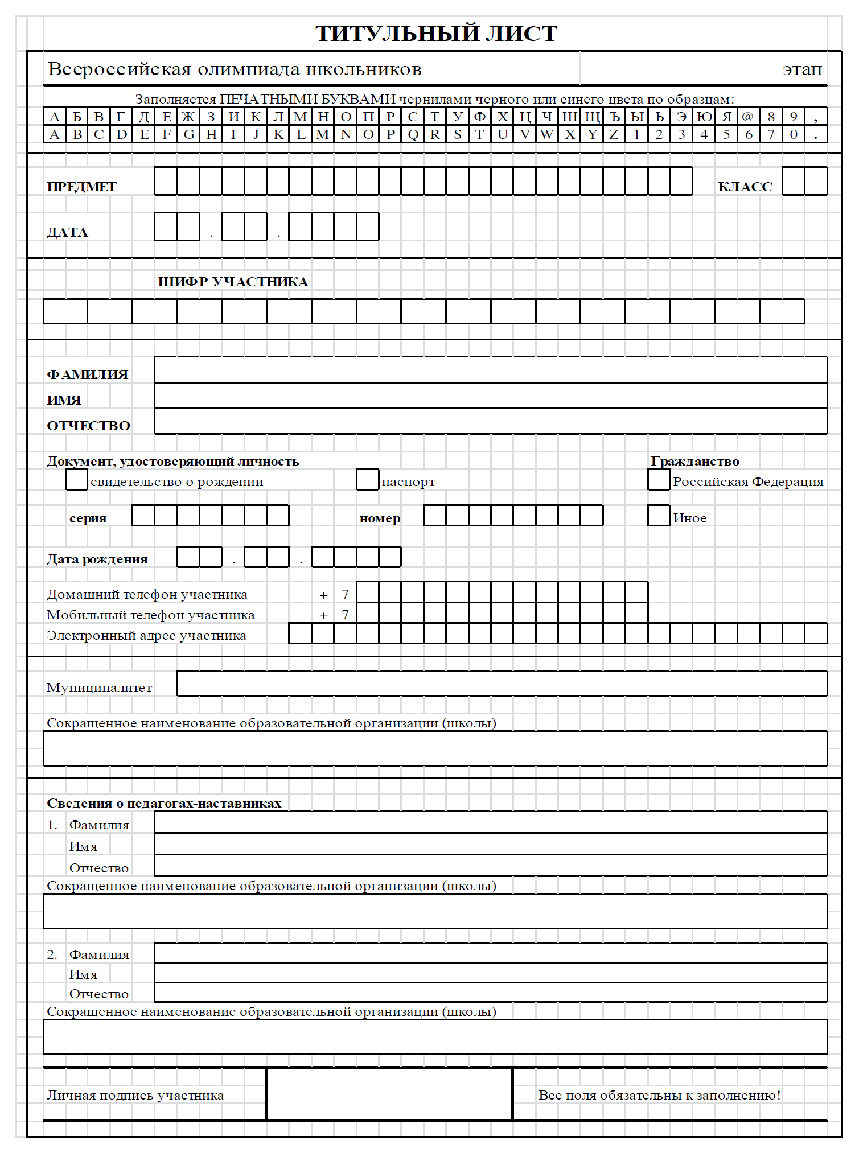 Приложение 2ОЦЕНОЧНЫЙ ЛИСТПРОТОКОЛ ОЦЕНКИ КОНКУРСА «ПИСЬМО»Максимальное количество балловза конкурс Writing – 10 (десять).Эксперт №	                                                                      (Ф.И.О.)ПРОТОКОЛ ОЦЕНКИ КОНКУРСА «ПИСЬМО»Максимальное количество балловза конкурс Writing – 10 (десять).Эксперт №	                                                                                 				(Ф.И.О.)ПРОТОКОЛоценки письменного тура олимпиадыЧлены жюри 	ПРОТОКОЛоценки устного тура олимпиадыЧлены жюри 	Приложение 3Заявление участника Олимпиады на апелляциюПредседателю жюри муниципального этапа всероссийской олимпиады школьников по английскому языку ученика ______ класса	____________________________________________(полное название образовательного учреждения)(фамилия, имя, отчество)ЗАЯВЛЕНИЕПрошу Вас пересмотреть мою работу _______________________________________(указывается олимпиадное задание), так как я не согласен с выставленными мне баллами.Обоснование: _____________________________________________________________________________________________________________________________________________________________________________________________________________________________________________________________________________________________________________________________________________________________________________________________________________________________________________________________________________________________________________________________________________________________________________________________________________________________________________________________________________________________________________________________________________________________________________________________________________________________________________________________________________Дата________________________________________подписьПриложение 4Журнал (лист) регистрации апелляцийПриложение 5Протокол № ___работы жюри по итогам проведения апелляции участникамуниципального этапавсероссийской олимпиады школьников по английскому языку_______________________________________________________________(ФИО полностью)ученика_______класса ________________________________________________________________________________(полное название образовательного учреждения)Место проведения ________________________________________________________________________________(школа, муниципалитет, город)Дата и время _________________________________________________________________________Присутствуют члены жюри (список членов жюри с указанием: а) Ф.И.О. - полностью, б) занимаемая должность, в) научное звание).________________________________________________________________________________________________________________________________________________________________________________________________________________________________________________Предмет рассмотрения (указать, с чем конкретно по процедуре проведения не согласен участник олимпиады)________________________________________________________________________________________________________________________________________________________________________________________________________________________________________________Кто из членов жюри являлся старшим в аудитории данного участника олимпиады ________________________________________________________________________________Кто из членов жюри давал пояснения апеллирующему________________________________________________________________________________Краткая запись ответов членов жюри (по сути апелляции)________________________________________________________________________________________________________________________________________________________________________________________________________________________________________________Результат апелляции:1) Апелляцию отклонить;2) Апелляцию удовлетворить, выставленные баллы увеличить на ____________.С результатом апелляции согласен (не согласен)     _______             (подпись заявителя)Председатель жюриСекретарь жюри Члены жюриПриложение 6Рейтинговый список участников муниципального этапа всероссийской олимпиады школьников по английскому языкуна территории Ханты-Мансийского автономного округа – Югры в 2019-2020 учебном годуТерритория____________________________Дата проведения______________________Предмет_____________________________Класс________________________________Количество участников________________Председатель жюри:_____________________/_________________________________________________________________                                                 подпись                                   ФИО полностьюЧлены жюри:_____________________/_______________________________________________________________________                         ______________________/_______________________________________________________________________                         ______________________/_______________________________________________________________________                         _____________________/________________________________________________________________________                         ______________________/_______________________________________________________________________Председатель Оргкомитета:_____________________/___________________________________________________________________           Приложение 7Муниципальный этап всероссийской олимпиады школьников по английскому языкуна территории Ханты-Мансийский автономный округ – Югра в 2019-2020 учебном годуПРОТОКОЛ ЗАСЕДАНИЯ ЖЮРИГород______________________Дата проведения______________________Предмет_____________________________Класс________________________________Количество участников________________Председатель жюри:_____________________/_________________________________________________________________                                			                 подпись                                   ФИО полностьюЧлены жюри:_____________________/_______________________________________________________________________                         ______________________/_______________________________________________________________________                         ______________________/_______________________________________________________________________                         _____________________/________________________________________________________________________                         ______________________/_______________________________________________________________________IDК1 РКЗК2 ОТК3ЛексикаК4ГрамматикаК5Орфография и пунктуацияСумма баллов(мах 10)№ УЧАСТНИКА№ УЧАСТНИКАРКЗ Монолог(макс. 5 баллов)Аспект 1. Участник сообщает о каком высказывании будет говорить и объясняет свой выбор.РКЗ Монолог(макс. 5 баллов)Аспект 2. Участник точно понимает значение высказыванияРКЗ Монолог(макс. 5 баллов)Аспект 3. Участник высказывает свое мнение, аргументирует егоРКЗ Монолог(макс. 5 баллов)Аспект 4. Участник говорит свободно, а не читает свое выступление по своим записям.РКЗ Монолог(макс. 5 баллов)Аспект 5. Участник соблюдает стилистическое оформление речи согласно поставленной задачеРКЗ Диалог(макс. 5 баллов)Аспект 1. Участник высказывает свое согласие / несогласие с высказыванием другого участника в задании 1.РКЗ Диалог(макс. 5 баллов)Аспект 2. Участник высказывает свое согласие / несогласие с высказыванием другого участника в задании 2.РКЗ Диалог(макс. 5 баллов)Аспект 3. Участник дает логичные и аргументированные ответы на все вопросы задания 1 собеседника.РКЗ Диалог(макс. 5 баллов)Аспект 4. Участник соблюдает нормы вежливости при ведении диалога с собеседником.РКЗ Диалог(макс. 5 баллов)Аспект 5. Участник реагирует без пауз и промедлений№ п/пИдентификационный номер участникаБаллПримечание1.2.3.4.5.6.7.8.9.10.11.12.13.14.15.16.17.18.19.20.№ п/пИдентификационный номер участникаОценкаПримечание1.2.3.4.5.6.7.8.9.10.11.12.13.14.15.16.17.18.19.20.№ п/пФИОучастника, подавшего апелляциюКлассОбразовательное учреждениеСуть апелляцииРешение апелляционной комиссии№ п/пФ.И.О. участникаГород, районОбразовательное учреждение(полностью)Количество балловМесто Статус участника победитель/ призер№ п/пФ.И.О. участникаГород, районОбразовательное учреждение(полностью)Количество балловМесто Статус участника победитель/ призер№ п/пШифрФ.И.О. участникаГород, районОбразовательное учреждение(полностью)Количество балловМесто % выполнения заданий№ п/пШифрФ.И.О. участникаГород, районОбразовательное учреждение(полностью)Количество балловМесто % выполнения заданий